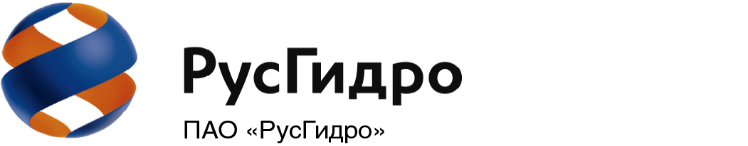 ВЫПИСКА ИЗ ПРОТОКОЛАЗАСЕДАНИЯ ПРАВЛЕНИЯг. Москва                                                                                             № 1045пр/3Дата и время проведения заседания:		26 мая 2017 г., 18 час. 00 мин.							(время московское)Дата составления протокола:                                 26 мая 2017 г.Вопрос 3: О выполнении функций годового Общего собрания акционеров АО «ЦСО СШГЭС», 100 % уставного капитала которого принадлежит Обществу.Решение:Утвердить годовой отчет АО «ЦСО СШГЭС» по результатам работы за 2016 год согласно Приложению 6.Утвердить годовую бухгалтерскую (финансовую) отчетность, в том числе отчет о финансовых результатах АО «ЦСО СШГЭС» по итогам 2016 года согласно Приложению 7.Утвердить следующее распределение прибыли (убытков) АО «ЦСО СШГЭС» по результатам 2016 финансового года: Не выплачивать дивиденды по обыкновенным акциям АО «ЦСО СШГЭС» по результатам 2016 года.Избрать Совет директоров АО «ЦСО СШГЭС» в следующем составе:Избрать Ревизионную комиссию АО «ЦСО СШГЭС» в следующем составе:Утвердить Аудитором АО «ЦСО СШГЭС» - ООО «ЭНПИ Консалт» (ОГРН 1177746166817).Утвердить Положение о выплате членам Совета директоров АО «ЦСО СШГЭС» вознаграждений и компенсаций в новой редакции согласно Приложению 8.Решение принято.Секретарь Правления                                                                             С.С. КоптяковНаименованиеСумма, тыс. руб.Нераспределенная прибыль (убыток) отчетного периода:1 108Распределить на:  Резервный фонд55                               Инвестиции текущего года-                               Прибыль на накопление-                               Дивиденды-                               Погашение убытков прошлых лет1 053ГубановВалерий ФедоровичДиректор Департамента – Управление делами ПАО «РусГидро»МорозоваМарина АлександровнаНачальник Правового управления Юридического департамента ПАО «РусГидро»СавельевВасилий ВладимировичНачальник Управления бюджетирования Департамента экономического планирования и инвестиционных программ ПАО «РусГидро»КормилкинАлексей ИвановичГенеральный директор АО «ЦСО СШГЭС»ИвановГеннадий МихайловичНачальник Департамента - Управление делами ПАО «РусГидро»БасовАлександр БорисовичГлавный эксперт Департамента контроля и управления рисками ПАО «РусГидро»БойкоМарина ПетровнаГлавный эксперт Службы внутреннего аудита ПАО «РусГидро»ЛистроваКсения СергеевнаГлавный эксперт Департамента контроля и управления рисками ПАО «РусГидро»